OUR VALUES
We enrich through a broad and varied curriculum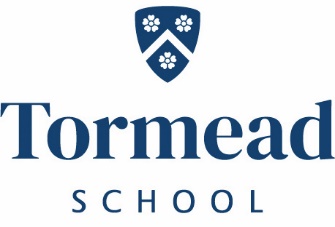 
Job DescriptionJob Title:	Music TeacherJob Type:Full TimeContract type:One TermLocation:Tormead School, Cranley Road, Guildford, GU1 2JDDepartment:MusicSalary:Competitive and dependent on experienceLine Manager:Assistant Director of MusicJob SummaryJob SummaryJob SummaryTo teach class music in the Senior School To teach class music in the Senior School To teach class music in the Senior School Main ResponsibilitiesMain ResponsibilitiesMain ResponsibilitiesTeaching class music to years 7-9. An ability to teach GCSE Music and/or A Level Music (Eduqas) to year 12 would be an advantageToTeaching class music to years 7-9. An ability to teach GCSE Music and/or A Level Music (Eduqas) to year 12 would be an advantageToTeaching class music to years 7-9. An ability to teach GCSE Music and/or A Level Music (Eduqas) to year 12 would be an advantageToOther DutiesOther DutiesOther DutiesA willingness to contribute to the music extra-curricular life of the school, directing ensembles and choirs, and accompanying soloists for ABRSM exams and concerts/recitals.Assisting with the general administration of the department which includes 19 music peripatetic staff.A willingness to contribute to the music extra-curricular life of the school, directing ensembles and choirs, and accompanying soloists for ABRSM exams and concerts/recitals.Assisting with the general administration of the department which includes 19 music peripatetic staff.A willingness to contribute to the music extra-curricular life of the school, directing ensembles and choirs, and accompanying soloists for ABRSM exams and concerts/recitals.Assisting with the general administration of the department which includes 19 music peripatetic staff.Key RelationshipsKey RelationshipsKey RelationshipsAll staff in the music department which includes a full time Assistant Director of Music and a part time GAP year music studentAll staff in the music department which includes a full time Assistant Director of Music and a part time GAP year music studentAll staff in the music department which includes a full time Assistant Director of Music and a part time GAP year music studentTeaching TimetableTeaching TimetableTeaching TimetablePerson SpecificationEssentialDesirableEducation / Qualifications / TrainingMusic Degree or equivalentPGCE/QTSXXExperienceTeaching Music to Year 9 in an Independent SchoolTeaching to GCSE and A Level XXSkills / CharacteristicsPositive AttitudeEnthusiasticAbility to use ICT - especially ability to deliver online lessons when neededXXXSafeguardingSafeguardingSafeguardingTo promote and safeguard the welfare of children and young persons for whom the Music Teacher is responsible, or with whom he/she encounters, and to adhere to and ensure compliance with Tormead’s Safeguarding Policy at all times.If, during carrying out the duties of the post, the post-holder becomes aware of any actual or potential risks to the safety or welfare of children in the school, any concerns must be reported to the school’s Designated Safeguarding Lead (DSL) in accordance with Tormead’s policies and procedures.To promote and safeguard the welfare of children and young persons for whom the Music Teacher is responsible, or with whom he/she encounters, and to adhere to and ensure compliance with Tormead’s Safeguarding Policy at all times.If, during carrying out the duties of the post, the post-holder becomes aware of any actual or potential risks to the safety or welfare of children in the school, any concerns must be reported to the school’s Designated Safeguarding Lead (DSL) in accordance with Tormead’s policies and procedures.To promote and safeguard the welfare of children and young persons for whom the Music Teacher is responsible, or with whom he/she encounters, and to adhere to and ensure compliance with Tormead’s Safeguarding Policy at all times.If, during carrying out the duties of the post, the post-holder becomes aware of any actual or potential risks to the safety or welfare of children in the school, any concerns must be reported to the school’s Designated Safeguarding Lead (DSL) in accordance with Tormead’s policies and procedures.